Learning Objective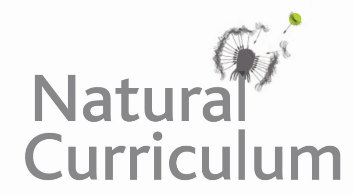 We are learning how to write sentences about tigers in both the active and the passive voice.Challenge 1Decide if the following sentences are in the active or passive voice.The tiger’s forest was destroyed for firewood.                                     (active/passive)The trees were urinated on by the territorial tiger.                              (active/passive)The poacher killed the tiger for its body parts.                                     (active/passive) The wild pig was being stalked by the striped carnivore.                        (active/passive)The stealthy tiger pounced on the raucous peacock.                               (active/passive)The man-eating tiger had been shot by a frightened villager.                 (active/passive)In silence, the nocturnal hunter watched the buffalo.                            (active/passive)Challenge 2Rewrite the following active-voice sentences in the passive voice so that the agent of the action (bold) moves to the end of the sentence and the object (underlined) moves to the front (and becomes the subject of the sentence). The tiger killed the antelope with a bite to its neck.The antelope was killed by the tiger with a bite to its neck.The tigress attacked the peacock from behind.The scientists tracked and monitored the small tiger population.The scientist discovered the 30,000-year-old fossilized remains of a sabre-toothed tiger.The park ranger arrested the poacher, whose bullet had fatally wounded the tiger. Challenge 3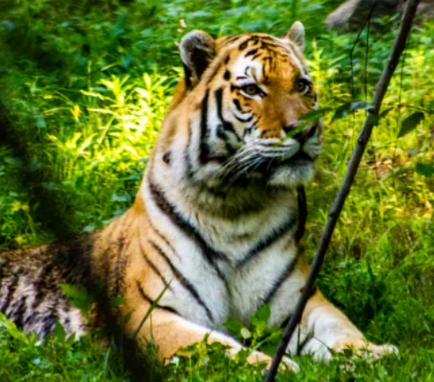 